Leaders, Managers, Supervisors Skills Spreadsheet LeadersTraits: effective communication, strategic vision, trust, use of influence to overcome barriersManagers Traits: effective communication, ability to delegate, empowering, results-orientedSupervisors Traits: effective communication, empathy, conflict resolution, time management Names Leader skills ie: Lynn  Develop and articulate a vision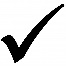 Establish directionDevelop change strategies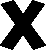 Focus on outward areas and riskDo the right things, inspire, create Names Manager skills ie: Lynn Execute plans looking for areas of improvement via detailed processes and procedures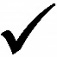 Focus inward on issues in the organization and process for managing change and solving problems 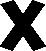 Use authority, avoid conflicts, and act within risks setAchieve organizational key results 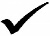 Names Supervisor skills ie: Lynn Written and Verbal Communication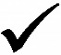  Decision-making Interpersonal skillsAdaptabilityTime Management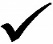 Conflict resolutionWillingness to learn